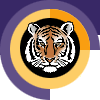 Rochester INSTITUTE OF TECHNOLOGYMinor Program proposal form College of ART AND DESIGNSchool of ArtName of Minor: Craft and Material StudiesBrief description of the minor to be used in university publications 1.0 Minor Program Approvals	2.0 Rationale: A minor at RIT is a related set of academic courses consisting of no fewer than 15 semester credit hours leading to a formal designation on a student's baccalaureate transcript How is this set of academic courses related?3.0 Multidisciplinary involvement:If this is a multidisciplinary minor spanning two or more academic units, list the units and their role in offering and managing this minor. 4.0 Students ineligible to pursue this minor:The purpose of the minor is both to broaden a student's college education and deepen it in an area outside the student’s major program. A minor may be related to and complement a student’s major, or it may be in a completely different academic/professional area.   It is the responsibility of the academic unit proposing a minor and the unit’s curriculum committee to indicate any home programs for which the minor is not a broadening experience.  Please list below any home programs whose students will not be allowed to pursue this minor, provide the reasoning, and indicate if this exclusion has been discussed with the affected programs:5.0 Minor Program Structure, Sequence and Course Offering Schedule:Describe the structure of the proposed minor and list all courses, their anticipated offering schedule, and any prerequisites.  All minors must contain at least fifteen semester credit hours;  Minors may be discipline-based or interdisciplinary; In most cases, minors shall consist of a minimum of two upper division courses (300 or above) to provide reasonable breadth and depth within the minor;   As per New York State requirements, courses within the minor must be offered with sufficient frequency to allow students to complete the minor within the same time frame allowed for the completion of the baccalaureate degree;Provide a program mask showing how students will complete the minor.Narrative of Minor Program Structure:Students pursuing the Craft and Material Studies minor will develop knowledge of specific media: wood, metal, ceramics, glass, and textiles. Students will study the material properties of these media and hone technical skills while expanding and applying critical thinking skills as they work through design process from ideation to fabrication. Students will also learn about expected working practices within collaborative studio spaces and within the discipline more broadly. Two courses should be 300-level or above.Approval request date:Approval granted date:Academic Unit Curriculum Committee3/26/20184/3/2018College Curriculum Committee4/18/184/18/18Inter-College Curriculum Committee4/18/189/19/18Wood, metal, ceramics, glass, and textiles are all media traditionally associated with concepts of craft, and students taking the minor will discover contemporary approaches to these media and to craft disciplines. A collaborative interdisciplinary course, STAR-250, Studio Arts Collaborative Topics, is required for the minor, and will provide students with an introduction to creative inquiry, ideation, and design while incorporating hands-on experience with two media. After STAR-250 Studio Arts Collaborative Topics, students will be able to choose two media of interest, or take one course in each of four media. N/ASTAR-BFA options: GLASS-BFA, CCER-BFA, WOOD-BFA, METAL-BFAStudents must complete a STAR 250, Studio Arts Collaborative Topics course as the first course in the minor. After that, students may take any combination of the courses listed below to earn twelve additional credits. STAR 250, Studio Arts Collaborative Topics courses may be repeated for credit toward the minor so long as the topic is not repeated. Two courses should be 300-level or above. Course Number & TitleSCHRequiredOptionalFallSpringAnnual/BiennialPrerequisitesSTAR 250 Studio Arts Collaborative Topics3XXXAnoneFDTN-132 3D Design II 3XXXAFDTN-131 3D Design IFDTN-232 3D Design II Workshop3XXXAFDTN-131 3D Design ICCER 201 Ceramics Sophomore I6XXASTAR 250 Studio Arts Collaborative TopicsCCER 530 Ceramics 3 Credit Elective3XXXAAvailable to RIT degree-seeking undergraduate studentsCGLS-206 Molten Glass Practice I3XXAFDTN-132 3D Design II or FDTN-232 3D Design II Workshop or ILLS-209 3D Applications: The FigureCGLS-207 Molten Glass Practice II3XXACGLS-206 Molten Glass Practice ICGLS 530 Glass Processes3XXXAAvailable to RIT degree-seeking undergraduate studentsCMTJ 201 Metals and Jewelry Design Sophomore I6XXASTAR 250 Studio Arts Collaborative TopicsCMTJ 530 Form and Fabrication: Metals and Jewelry Design3XXXAAvailable to RIT degree-seeking undergraduate studentsCWFD 201 Furniture Design Sophomore I6XXASTAR 250 Studio Arts Collaborative TopicsCWFD 530 Furniture Design 3 Credit Elective3XXXAAvailable to RIT degree-seeking undergraduate studentsCWTD 530 Quilting Elective3XXXAAvailable to RIT degree-seeking undergraduate studentsFNAS 543 Foundry Practices3XXAFDTN 132 3D Design II or FDTN 232 3D Design II Workshop or ILLS-209 3D Applications: The Figure or equivalentFNAS 583 Welding and Fabrication3XXAFDTN 132 3D Design II or FDTN-232 3D Design II Workshop or ILLS-209 3D Applications: The Figure or equivalentTotal credit hours:Varies depending on student choices; minimum of 15 